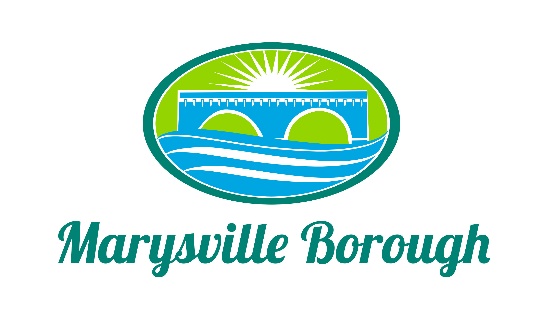 Parks and Recreation AgendaDecember 4, 20236:00 PMChair: Charles Wentzel 	Members: Jackie Zulli, Scott ArtleyNew BusinessApproval of the November 6, 2023 MinutesOld BusinessChristmas tree plantingLand TransferNYC Bus Trip – December 9, 2023Rollup Doors at the PoolDemolish the old basketball court, regrade, and have a new blacktop installed.Playground EquipmentFundraisersTabled Items Public Comment 